Coronavirus catch-up premium                                               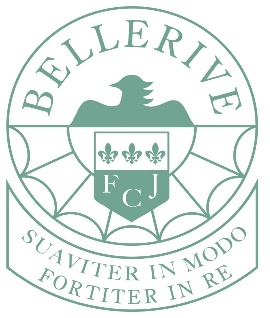 The Government COVID_19 catch up premium has been established to mitigate the effects of the unique disruption caused by corona virus. It will be available for the 2020-2021 academic year only. Schools should use this funding for specific activities and services to support pupils to catch up for lost time in school. This lost time will affect pupils’ learning but also their confidence and emotional well-being.  The lack of routine has impacted on the lives and relationships within families and has a greater effect on disadvantaged children, those who are vulnerable and those who have additional needs.The distinctiveness of our FCJ school and the education we provide comes not from the education itself but from the spirit in which this education is given. The help we give is given to all, across all year groups and according to the different needs of our learners and their families. We recognise that we, along with parents and carers, are the co-educators of our pupils. This has never been more relevant than it is now.  To support schools to make the best use of funding, The EEF has published a support guide: https://https://educationendowmentfoundation.org.uk/covid-19-resources/national-tutoring-programme/covid-19-support-guide-for-schools/As with all Government funding, school leaders and the Governing Board must be able to account for how the money is being used. Therefore, the impact and the spending strategy for this catch-up premium will be reviewed throughout the 2020-2021 academic year.The better the quality of remote learning that we can provide in times of isolation and lockdown, the less catch up that will be required on return to ‘normal’ education.School NameBellerive FCJ Catholic CollegeHeadteacherMrs Niamh HowlettChair of the Governing BoardMrs Pamela ThorntonAmount of Covid – 19 catch up premium£60,520 ( Yrs 7-11)Overall strategy areaSpecific strategiesTeaching and whole-school strategiesSupporting quality teachingPupil assessment and feedbackTransition  supportTargeted approachesOne to one and small group tuitionIntervention programmesExtended school timeWider strategiesSupporting parents and carersAccess to technology and help with technologyEaster supportStrategy AreaSpecific StrategySuccess criteriaEvaluationCostImpactTeaching and whole school strategiesTeaching and whole school strategiesTeaching and whole school strategiesTeaching and whole school strategiesTeaching and whole school strategiesTeaching and whole school strategiesTeachingFrequent low stakes testing1-5 at the start of lessons. Recovery curriculum covering key areas of lockdown 1 workRecovery curriculum weeks 1-4 in September focussing on key learning points.£5,000Pupil are ready to go onto the next stage in their learning as gaps have been filled.Summer school Integration of selected vulnerable pupils from Yr 6 into Yr 7Run in summer 20 and planned for summer 21Pupils who are settled and aware of expectations in secondary school. Access to fun activities, art, dance etc with their peers. Engagement with parents and carersPupils always enjoy this, and we feel that it helps pupils who are vulnerable for many reasons settle into school quickly.£5,000Fewer teething issues with Yr 7 at the startEaster school/May half termAdditional lessons run during Easter break to help pupils ‘catch up according to needImproved results summer 21 and better baseline results as pupils move from one year to the next£5,000Purchase of graphics tabletsThese tablets enable teachers to assess and give feedback on work that is emailed to themTeachers able to assess regularly and address gaps in knowledge.More interactive teaching and more effective assessment £60 eachX20 = £1,200Strategy AreaSpecific StrategySuccess criteriaEvaluationCostImpactTargeted approachesTargeted approachesTargeted approachesTargeted approachesTargeted approachesTargeted approachesAdditional lessonsAdditional lessons for Yr11 on Tues and Thursday 3:30pm-5:00pm. Offered to all and taught by subject specialistsIdentify and address knowledge and understanding gapsOngoing but well received and attended by pupils – see pupil evaluation£10,000Results summer 2021National Tuition ProgrammeEnglish and Maths tuition online from after Feb half term for identified pupils in Years 11 (45 students). Face to face sessions had been planned for Jan start but couldn’t proceed due to lockdownGroup of 15 pupils have been targeted for small group tuition prior to embarking on GCSE studies, particularly in English and Maths.Pupils to be identified in other year groups who would benefit .Improved results from Mock exams to assessments in the summerongoing£6,000Results Summer 21Action tutoring1:1 tuition for pupils in Yr 11 Eng. and Maths. Online after schoolFocus on disadvantagedResults in the summer and engagement with subject Improvement in results from Mock to summer.£4,000Results summer 21 for Dis pupils. Gap between Dis and otherGL assessments Yr 7Diagnostic testing  ( CATs, NGRT, prog tests in Ma, Eng, Sci) of new Year 7 cohort in the absence of KS2 Sats in order to inform quality teaching in the classroom.Identification of pupils’ ability and dissemination of information to teaching staff and learning supportongoing£1,500Strategy AreaSpecific StrategySuccess criteriaEvaluationCostImpactWider strategiesWider strategiesWider strategiesWider strategiesWider strategiesWider strategiesIT training for pupilsTraining on Microsoft teams for all pupils Years 7-11 to aid remote learningSept - DecEach pupil had one IT lesson devoted to teaching pupils how to access and use Microsoft teams safely.30 lessons with qualified IT teacherBetter remote engagement from pupils during periods of lockdown and isolation. £720.00Pupils report an average of three Teams lessons per day and like the interactive nature of them. Pupils feel more connected with teachers and classmates.IT training for staffTraining for staff on the use of Microsoft teams, visualisers and additional IT packages that are availableTeachers more competent and confident in the use of the various IT packagesBetter remote engagement from pupils during periods of lockdown and isolation. Reduced staff anxiety on the use of this technology£500.00Data on the number of video and audio minutes logged on Microsoft teams show every teacher is making use of this technology to help to deliver learning remotely.Purchase of visualisers and headsets for all staffTo ensure that remote learning is an interactive experience for allGood remote learning engagementPupil survey of remote learning experience. £3,000Progress of pupilsSupporting parents and carersFamily support purchased to support parents and carers deal with the difficulties faced as a result of lockdown. Intervention overssen by DSLBetter engagement with families and therefore better access for pupils to school and school-based supportongoing£7,000Attendance dataSupporting pupils with additional needs with anxieties faced as a result of lockdownPlay therapy for identified pupilsMore confident, less anxious pupils ready to engage fully with their learningongoing£6,270Half day per week, 38 weeksAttendance dataContact with homeAttendance officerCommunicating with pupils and their families to assess levels of engagement and barriers to attendance is likely to be important.Better attendance from pupils £5,000Total£60,190